Δελτίο ΤύπουΔιεύθυνση Δευτεροβάθμιας Εκπαίδευσης ΠιερίαςΟδηγίες προς τους μαθητές για την αντιμετώπιση του κορονοϊούΗ Διεύθυνση Δευτεροβάθμιας Εκπαίδευσης Πιερίας σας ενημερώνει για την κοινή Υπουργική Απόφαση των υπουργείων Υγείας και Παιδείας, με την οποία αποφασίζεται η απαγόρευση της εκπαιδευτικής λειτουργίας όλων των εκπαιδευτικών δομών στην Ελλάδα, δημοσίων και ιδιωτικών, όλων των βαθμίδων από σήμερα Τετάρτη 11 Μαρτίου 2020 και για τις επόμενες 14 ημέρες ως μέτρο πρόληψης για την εξάπλωση του κορονοϊού.Παρακαλούνται θερμά οι μαθητές να περιορίσουν τις μετακινήσεις τους και να ακολουθήσουν τα μέτρα πρόληψης εξάπλωσης του ιού τηρώντας όλους τους κανόνες προσωπικής υγιεινής. Ενδεικτικά αναφέρονται παρακάτω οδηγίες:Παραμονή κατ’ οίκον – Περιορισμένες μετακινήσειςΑποφυγή επαφής χεριών με τα μάτια, τη μύτη και το στόμα για τη μείωση του κινδύνου μόλυνσης. Τα χέρια αγγίζουν πολλές επιφάνειες που μπορεί να είναι μολυσμένες με τον ιό. Εάν αγγίξετε τα μάτια, το στόμα ή τη μύτη σας, μπορεί να μεταφέρετε τον ιό από την επιφάνεια στον εαυτό σας.Σε βήχα ή φτέρνισμα κάλυψη της μύτης και του στόματος με το μανίκι στο ύψος του αγκώνα ή με χαρτομάντιλο, απόρριψη του χρησιμοποιημένου χαρτομάντηλου στους κάδους απορριμμάτων και επιμελές πλύσιμο των χεριών.Τακτικό και επιμελές πλύσιμο των χεριών με υγρό σαπούνι και νερό, για τουλάχιστον 20’’, πριν τη λήψη τροφής και μετά την επίσκεψη στην τουαλέτα, και προσεκτικό στέγνωμα χεριών. Το πλύσιμο των χεριών με αλκοολούχο διάλυμα ή με νερό και σαπούνι, σκοτώνει τον ιό εάν βρίσκεται στα χέρια μας.Συστηματικός και επαρκής αερισμός όλων των χώρων .Τήρηση αποστάσεων, τουλάχιστον 1 μέτρου , ιδιαίτερα από ανθρώπους που βήχουν, φτερνίζονται ή έχουν πυρετόΣε περίπτωση πυρετού, βήχα ή δυσκολίας στην αναπνοή, αναζητήστε άμεσα ιατρική βοήθεια.Ενημερώστε τον θεράποντα ιατρό σας εάν έχετε ταξιδέψει στο εξωτερικό ή εάν έχετε έρθει σε επαφή με άτομα από την Κίνα ή με άτομα που έχουν επιστρέψει από πρόσφατο ταξίδι από το εξωτερικό, τα οποία παρουσιάζουν αναπνευστικά συμπτώματα.Πέρα από τις συνήθεις εργασίες καθαρισμού, συχνός καθαρισμός των λείων επιφανειών που χρησιμοποιούνται συχνά (π.χ. πόμολα, χερούλια, κουπαστή από σκάλες ή κιγκλίδωμα, βρύσες κλπ) Περιορισμός της άμεσης επαφής με ζώα ή με επιφάνειες που έχουν έρθει σε επαφή με ζώα.Επισημαίνεται ότι οι παρούσες οδηγίες έχουν συνταχθεί με βάση τα διαθέσιμα επιδημιολογικά δεδομένα και ενδέχεται να τροποποιηθούν, καθώς εξελίσσεται η επιδημία.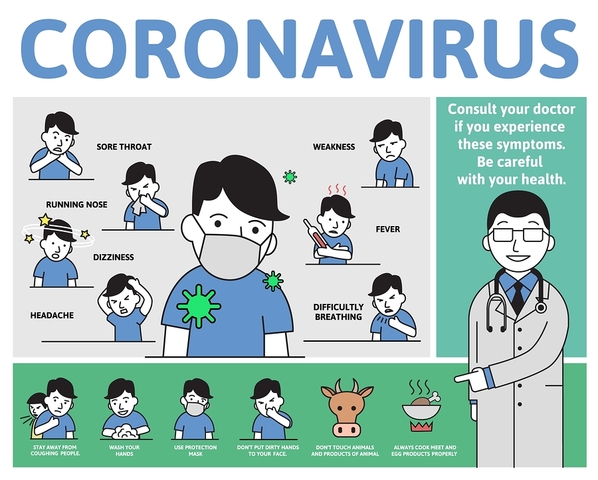 